 Das „Informationsblatt Euregioprofilschulen“ habe ich gelesen. Ich bin mit den Voraussetzungen zum Erhalt des Labels einverstanden. Ich habe die Datenschutzerklärung der Euregio Maas-Rhein zur Kenntnis genommen und erkläre ich mich mit der Verarbeitung, Erfassung und Speicherung dieser personenbezogenen Daten durch die EVTZ Euregio Maas-Rhein (EMR) und ihrer Partner einverstanden.  Die trinationale Zertifizierungskommission entscheidet bei ihrer nächsten Zusammenkunft über meinen Antrag. Sie tagt mindestens einmal im Jahr. Wird meinem Antrag stattgegeben, darf sich meine Einrichtung 3 Jahre lang „Euregioprofilschule“ nennen. Nach Ablauf dieser Frist muss dieser Antrag erneut gestellt werden. 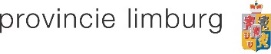 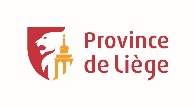 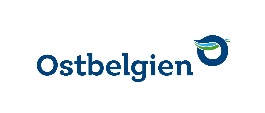 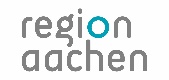 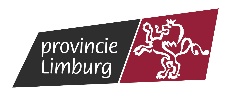 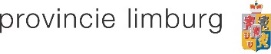 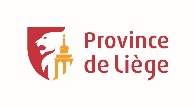 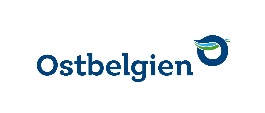 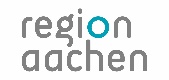 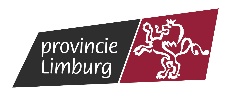 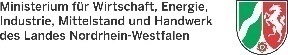 		1. Wir sind …Name der Schule:Straße & Nr.:PLZ:Ort:Land:Tel.:E-Mail:Kontaktperson:Datum Antragstellung:2. Erfüllen wir die Voraussetzungen?Voraussetzung für den Erhalt des Labels „Euregioprofilschule“ (Primarschulen): ChecklisteVoraussetzung für den Erhalt des Labels „Euregioprofilschule“ (Primarschulen): ChecklisteWir bieten Nachbarsprachenunterricht an. Ein Stundenraster (o.ä.) befindet sich im Anhang.Min. einer unserer Lehrerinnen und Lehrer verfügt über ein ausreichendes Niveau in einer der beiden Nachbarsprachen. Native Speaker mit Lehrbefähigung können die Sprache in Anwesenheit des Lehrers/der Lehrerin unterrichten.Unsere Partnerschule befindet sich in einem anderen Sprachgebiet der Euregio Maas-Rhein oder einer angrenzenden Euregio.Wir bieten unseren Schülerinnen und Schülern min. einmal pro Jahr eine persönliche Interaktion mit anderssprachigen Schülerinnen und Schülern. Wir werden unmittelbar nach der Aktivität darüber berichten. Eine Vorlage befindet sich hier.Die Schülerinnen und Schüler nehmen mindestens einmal im Jahr an Sprachbegegnungen teil und sammeln ihre Erfahrungen in einem analogen oder digitalen Euregio-Portfolio. So können sie das Euregioprofil-Zertifikat erlangen.Wenigstens zwei Mal im Laufe der Primarschulzeit wird ein Thema unter grenzüberschreitender („euregionaler“) Perspektive ausführlich bearbeitet. Wir setzen uns dafür ein, dass der euregionale Gedanke an unserer Schule in Zukunft sichtbar wird: auf der Schulinternetseite, im Schulprojekt, in schulinternen Curricula, in Medienberichten, bei Veranstaltungen…Sie wollen Euregioprofilschule werden, doch trotz aller Anstrengungen erfüllen Sie noch nicht alle Kriterien? Nehmen Sie Kontakt mit uns auf oder stellen Sie uns Ihre Frage sofort hier:3. Angaben zur Partnerschule Wir suchen noch eine Partnerschule in der Euregio Maas-Rhein oder in einer angrenzenden Euregio. Wir haben eine Partnerschule in … Region Aachen  B Limburg NL Limburg Lüttich Deutschspr. Gem. ………………………….Name der Partnerschule:Straße & Nr.:PLZ:Ort:Land:4. EinverständniserklärungIch habe diesem Antrag die folgenden Dokumente beigefügt:Ich habe diesem Antrag die folgenden Dokumente beigefügt: Ein Auszug aus dem Stundenraster o.ä. Ein Bericht über die euregionalen Aktivitäten des letzten und laufenden Schuljahres (Vorlage auf der EMR-Website) Auszüge aus den analogen oder digitalen Euregio-Portfolios (nur für Euregioprofil-Zertifikat) Auszüge aus dem Schulprojekt, aus dem Curriculum, Medienberichte und andere Hinweise darauf, dass meine Schule den euregionalen Gedanken auch nach außen hin sichtbar verfolgt, können nachgereicht werden, sobald sie vorliegen. Schulen, die bereits als Euregioprofilschulen zertifiziert sind, müssen diese Dokumente nicht erneut einreichen.Name:Funktion in der Organisation:Datum:Name und Unterschrift der Schulleitung: